SUNRISE SKIING IN TRENTINOSee the mountains in a different lightAdd an extra thrill to your winter holiday by skiing at dawn. In Trentino you can do it thanks to the Trentino Ski Sunrise programme.It’s a view of the mountains few skiers ever see – with the first light of day colouring the snowy peaks, and the slopes hushed and empty. And it’s on offer in Trentino until early April, thanks to the Trentino Ski Sunrise programme, starting next 16 December. In resorts across the region, skiers get exclusive early-morning access to key lifts, and ride to the top of some of our most famous and exciting runs. The first stop is always at a mountain hut, where they gorge themselves on a sweet and savoury breakfast of local delicacies and strong Italian coffee. Then, in the company of local ski instructors or alone, it’s time to attack the pistes, just as the first rays of sunshine are kissing the freshly-groomed snow. The combination of golden light, mountain scenery, and uncrowded slopes is intoxicating.Trentino Ski Sunrise tours used to be limited to Saturdays, but they’re now so popular you can try them midweek as well. There’s no need to feel left out if you can’t ski, by the way. Bring a pair of snowshoes or hiking boots and, after breakfast, you can enjoy a guided walk through the majestic, snowy silence of an early morning.Easy access to our winter resorts with the Fly Ski Shuttle and Flixbus In the winter, a holiday in Trentino starts at the airport, thanks to the Fly Ski Shuttle service. Every Saturday and Sunday, from December 8 to April 2, there are shuttle-bus services from Verona, Bergamo, Milan Linate, Milan Malpensa and Venice airports to all of the most famous winter sports resorts in Trentino. From Verona, Bergamo, Milan Malpensa and Milan Linate the shuttle takes tourists directly to Madonna di Campiglio and Pinzolo, Val di Sole, Val di Fassa and Val di Fiemme, the Paganella Highlands and San Martino di Castrozza. From Venice, the shuttle includes a stop at Treviso airport and serves Val di Fiemme, Val di Fassa, and S. Martino di Castrozza.There are shuttle buses running directly to Trentino’s resorts from several city centres, too – courtesy of low-cost carrier Flixbus. From December 22 – January 7 there are daily connections from Milan, Bergamo and Brescia to Pinzolo, Madonna di Campiglio and Val di Sole-Passo Tonale. From January 8 – April 5 the service runs on Saturdays and Sundays.See the Trentino Ski Sunrise full programme here: visittrentino.info/trentino-ski-sunriseAccess to Trentino: flyskishuttle.com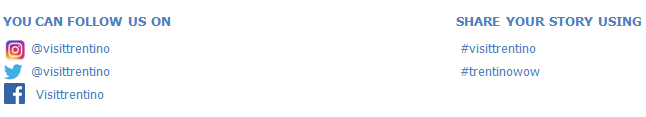 